Fox Business, Leftfield Settle Reality-Show LawsuitFox Business Network and producer Leftfield Pictures have settled a lawsuit over a scuttled reality series. The production company had been seeking damages after the cable channel pulled out of a series order given to a proposed show about estate-sale managers. Fox Business had ordered 26 episodes of the series in July, 2014, then bailed three months later. 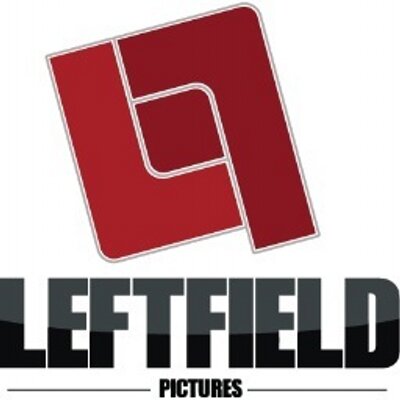 Variety 5.4.16http://variety.com/2016/tv/news/fox-business-leftfield-reality-series-lawsuit-1201766905/